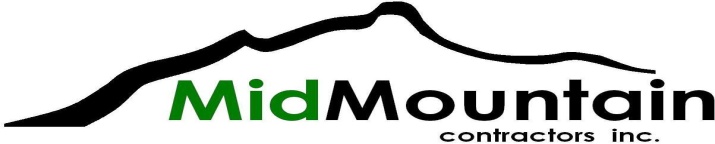 SUBCONTRACTOR/VENDOR BID REQUESTProject:	SR204 Intersection ImprovementsOwner:	WSDOTBid Date:	3/17/21Bid Time:	11:00 AM (all quotes required at least 3 hours prior to bid time)Documents:	https://wsdot.wa.gov/biz/contaa/Contracts/default.htmTrades:	Asphalt MillingConcrete Flatwork Concrete PumpingChain Link and Cable FencingDirectional DrillingElectrical		Gravity Block WallHMA Paving		Landscaping		Precast Noise WallsRebar		Sawcutting and Core Drilling		Street Sweeping		Striping		SignageSurvey		Trucking		Traffic Control and UPO’s		TV Inspection		Vactor Truck Service Wet UtilitiesSupply:	Aggregates		Baker Tanks and Water Treatment		Concrete		Dowel BarsPipe and Precast StructuresPrecast Noise Wall Panels		Rebar		TESC MaterialsContact: 		Bill James (425) 202-3651; bjames@midmtn.com Fax:			425-202-3610MWVSDBE:	MidMountain Contractors is an equal opportunity employer and encourage small, women, minority, veteran, disabled veteran, and disadvantaged businesses to submit proposalsSocial Equity: 	This contract includes Apprentice Utilization Goals. These are required and all subcontractors will participate. See the project’s Special Provision Specifications for further details.  